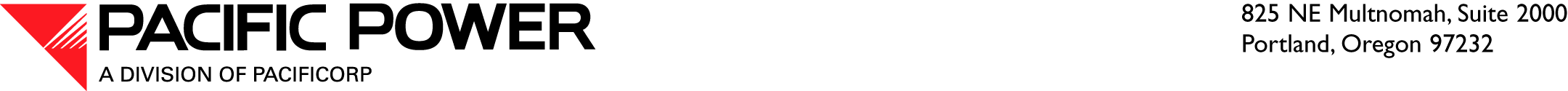 February 17, 2017 ELECTRONIC FILINGAND OVERNIGHT DELIVERYSteven V. KingExecutive Director and SecretaryWashington Utilities and Transportation CommissionRE:	Docket UE-051090—Compliance FilingPacific Power & Light Company (Pacific Power or Company), a division of PacifiCorp, provides this credit rating agency news release related to PacifiCorp in compliance with Order 07 in docket UE-051090 issued on February 22, 2006, and amended in Order 08 on March 10, 2006.  The Company committed to providing credit rating agency news releases and final reports to Washington Utilities and Transportation Commission staff and Public Counsel on an informational basis in Commitment Wa21, as adopted by the above-referenced orders.  This credit rating agency news release is being provided in accordance with Commitment Wa21.Please direct informal questions to Ariel Son, Regulatory Projects Manager, at (503) 813-5410.Sincerely,Ryan WeemsAssistant TreasurerEnclosurescc: 	Tom Schooley, WUTC	Lisa Gafken, Public Counsel